Вот я поймал лягушку, посадил её в банку. Я её кормил, кормил, кормил...Кормил червяками, выкормил большую-пребольшую. А потом сделал ей дом с печкой, чтобы из трубы шёл дым.Вот прихожу утром кормить лягушку, а лягушка превратилась в пожарный автомобиль. Вот я его кормил, кормил...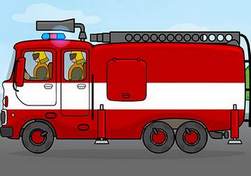 — А чем?— Керосином. Автомобили керосин пьют. Кормил, кормил... А пожарный автомобиль превратился в кабана.Я его кормил, кормил, кормил...— Чем?— Морковкой. Он превратился в гусей-лебедей.Я их кормил, кормил семечками, они превратились в тигра.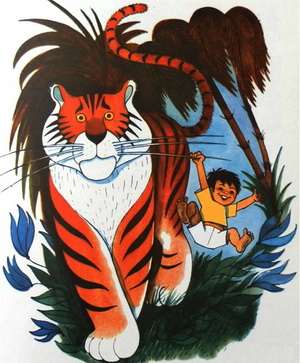 — А его ты чем кормил?— А его не кормил. Я прицеливался в него из пушки да как ба-бах!.. И застрелил.Вот и всё.